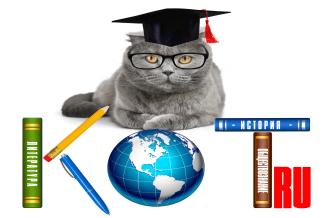 БЛАНК ОТВЕТОВДАННЫЕ УЧАСТНИКА:ОТВЕТЫ (внести число ответа)Внимание, заполненный БЛАНК ОТВЕТОВ необходимо отправить на электронный адрес: ruskotru@mail.ruвместе с заявкой в электронном виде и чеком об оплате (все прикрепите в одном письме)Название олимпиады«ИСТОРИЯ ДРЕВНЕГО МИРА»ФИО участникаКонтактный номер телефона (не обязательно)  Название учеб. заведения (по уставу), город ФИО преподавателя-наставникаАдрес электр. почты преподавателя-наставника123456789101112131415161718192021222324252627282930